Уважаемые коллеги!Департамент образования Администрации города Екатеринбурга направляет информацию УГИБДД ГУ МВД России по Свердловской области по анализу состояния детского дорожно-транспортного травматизма на территории Свердловской области за три месяца 2022 года (приложение 1) для использования в работе по профилактике ДТП с участием несовершеннолетних.Обращаем внимание на необходимость систематического размещения в уголках безопасности (информационных стендах) обновленной информации о профилактике ДТП в соответствии с подпунктом 4.1 пункта 4 раздела I протокола заседания Правительственной комиссии Свердловской области по вопросам безопасности дорожного движения от 14.02.2022.СПИСОК РАССЫЛКИк служебной записке от  № Департамент образованияДепартамент образованияДепартамент образованияНачальникам РУО, руководителям общеобразовательных организацийСлужебная запискаСлужебная запискаСлужебная запискаНачальникам РУО, руководителям общеобразовательных организаций№Начальникам РУО, руководителям общеобразовательных организацийНачальникам РУО, руководителям общеобразовательных организацийО направлении анализа состояния ДДТТ за январь-март 2022 годаО направлении анализа состояния ДДТТ за январь-март 2022 годаО направлении анализа состояния ДДТТ за январь-март 2022 годаНачальникам РУО, руководителям общеобразовательных организацийПриложение: Анализ ДДТТ на 8 л. в 1 экз.Заместитель начальника Департамента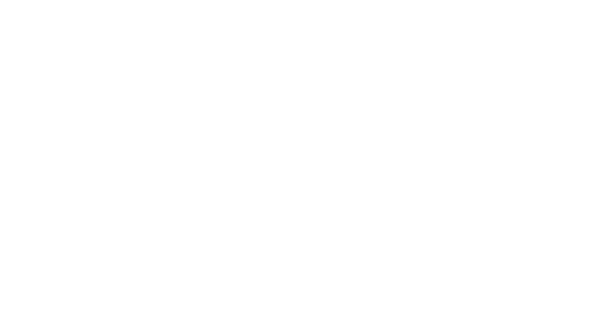 Е.В. КречетоваАгафонова Ирина Васильевна+7 (343) 304-12-44О направлении анализа состояния ДДТТ за январь-март 2022 года№АдресатСпособдоставкиФИО и подпись получателя1Трекина Т.И. Начальник управления образования Верх-Исетского районаDocsVision2Яровикова Е.А. Начальник управления образования Орджоникидзевского районаDocsVision3Лежнина Т.В. Начальник управления образования Ленинского районаDocsVision4Петрова Г.М. Начальник управления образования Железнодорожного районаDocsVision5Кириченко Е.Ю. Начальник управления образования Октябрьского районаDocsVision6Соколовская И.Р. Начальник управления образования Чкаловского районаDocsVision7Суворова О.С. Начальник управления образования Кировского районаDocsVisionЗаместитель начальника ДепартаментаЕ.В. КречетоваАгафонова Ирина Васильевна+7 (343) 304-12-44